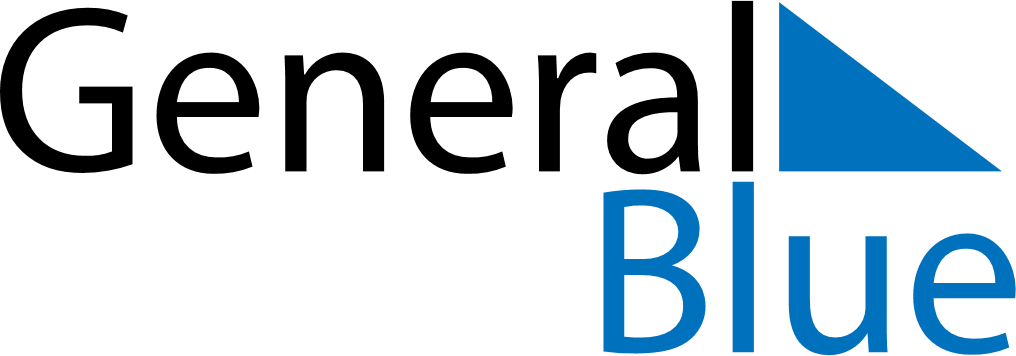 Weekly Meal Tracker May 17, 2021 - May 23, 2021Weekly Meal Tracker May 17, 2021 - May 23, 2021Weekly Meal Tracker May 17, 2021 - May 23, 2021Weekly Meal Tracker May 17, 2021 - May 23, 2021Weekly Meal Tracker May 17, 2021 - May 23, 2021Weekly Meal Tracker May 17, 2021 - May 23, 2021MondayMay 17TuesdayMay 18TuesdayMay 18WednesdayMay 19ThursdayMay 20FridayMay 21SaturdayMay 22SundayMay 23BreakfastLunchDinner